Votre enfant et les écransQuel âge à votre enfant ? 3 ans 4 ans 5 ans 6 ansSexe de votre enfant :Garçon Fille Avez-vous des enfants plus âgés ?      Oui Si oui, quel âge : ……Non Nombre total d’écrans à la maison : (mettre un chiffre dans chaque colonne) Y a-t-il un écran dans la chambre des enfants (télévision / tablette/ ordinateur/ téléphone) ?Oui                                                       Non Est-ce qu’il vous arrive de lui prêter votre téléphone personnel pour le faire patienter ?OuiNon Est-ce que la télévision est allumée en continu dans la journée ?Oui Non La télévision est-elle allumée lors du repas ?Oui Non Votre enfant regarde les écrans : Seul   Avec ses frères /sœurs Avec un adulteVotre enfant regarde-t-il le journal télévisé, des vidéos sur youtube, des publicités ou jeux interdits au moins de 7 ans ?ToujoursParfoisJamaisCombien de temps votre enfant passe-il sur les écrans ? (Cocher les cases du tableau) Pensez-vous que votre enfant passe trop de temps devant les écrans ?  Oui Non Souhaiteriez-vous être mieux informé à ce sujet ? Oui Non Télévision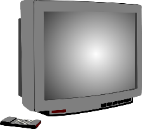 Tablette 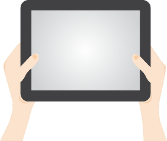 Ordinateur 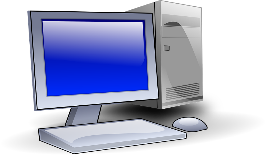 Smartphone 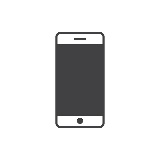 Console de jeux 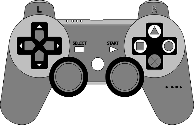 Nombre d’écrans à la maison TélévisionTablette Ordinateur SmartphoneConsole de jeux 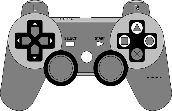 Le matin avant l’écolePas de télévision Moins de 30 min30 min- 1hPlus de 1 h Pas de tablette Moins de 30 min30 min- 1hPlus de 1 h Pas d’ordinateur Moins de 30 min30 min- 1hPlus de 1 h Pas de téléphoneMoins de 30 min30 min- 1hPlus de 1 h Pas de consoleMoins de 30 min30 min- 1hPlus de 1 h Le midi Pas de télévisionMoins de 30 min30 min- 1hPlus de 1 h Pas de tablette Moins de 30 min30 min- 1hPlus de 1 hPas d’ordinateurMoins de 30 min30 min- 1hPlus de 1 hPas de téléphoneMoins de 30 min30 min- 1hPlus de 1 hPas de consoleMoins de 30 min30 min- 1hPlus de 1 hEn rentrant de l’école jusqu’au repas Pas de télévision Moins de 30 min30 min- 1hPlus de 1 h Pas de tablette Moins de 30 min- 1hPlus de 1 h Pas d’ordinateurMoins de 30 min30 min- 1hPlus de 1 h Pas de téléphoneMoins de 30 min30 min- 1hPlus de 1 h Pas de consoleMoins de 30 min30 min- 1hPlus de 1 h Le soir avant d’aller dormir Pas de télévision Moins de 30 min30 min- 1hPlus de 1 h Pas de tabletteMoins de 30 min30 min- 1hPlus de 1 hPas d’ordinateurMoins de 30 min30 min- 1hPlus de 1 hPas de téléphoneMoins de 30 min30 min- 1hPlus de 1 hPas de Moins de 30 min30 min- 1hPlus de 1 hLes jours sans école Pas de télévisionMoins de 30 min 1h – 2H Plus de 2h Pas de tabletteMoins de 30 min 1h – 2hPlus de 2hPas d’ordinateur Moins de 30 min 1h - 2hPlus de 2hPas de téléphoneMoins de 30 min 1h - 2hPlus de 2hPas de consoleMoins de 30 min 1h - 2hPlus de 2h